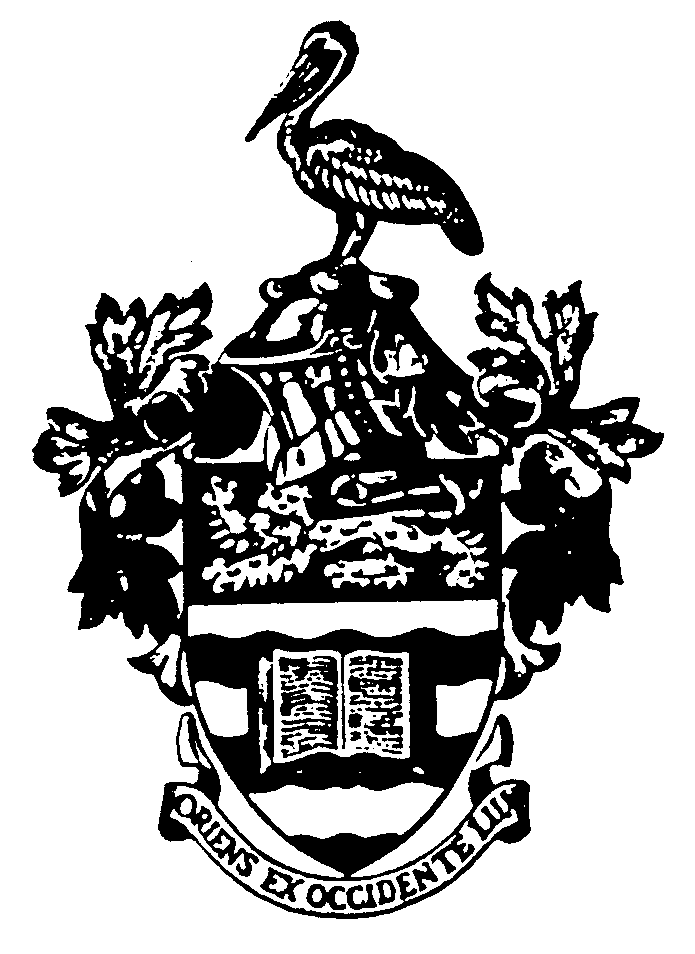 THE UNIVERSITY OF THE , , OFFICE OF THE CAMPUS REGISTRARSCHOOL FOR GRADUATE STUDIES & RESEARCHTELEPHONE: (1-868) 662-2002 ext 83797   FAX:  (1-868) 645 7327  E-mail: sarah.kalloo@sta.uwi.edu Student Regulations for Graduate Scholarships i.e. 
UWI Postgraduate, Eric Williams and Elsa Goveia Scholarships The UWI Postgraduate, Elsa Goveia and Eric Williams scholarships are offered only to FULL-TIME persons pursuing Higher Degrees by Research (M.Phil./Ph.D.) at the St. Augustine Campus. However, with regard to the application process, the following categories of students can apply for the scholarship: Students completing their final year of their undergraduate degree and will be commencing their research degree in September 2019 can apply for the scholarshipStudents who:submitted a degree application for part-time study (to commence their research degree in September 2019) can apply for the scholarship. are registered part-time students currently pursuing their research degrees, can apply for the scholarship In #(ii) (a&b) above - Only if the scholarship has been awarded will the student be required to change their status to full-time and if applicable, request no pay leave from their job.Scholarships are not offered for Self-Financing programmes: http://sta.uwi.edu/resources/documents/PostGraduateFeeBklt.pdf  Eligibility Criteria for Postgraduate Scholarships:Class of degree - the award of the scholarship is based on the candidate’s first degree. Candidates should possess:  Either a First Class or an Upper Second Class Honours in the undergraduate degree both a Lower Second Class Honours degree or its equivalent and a Taught Masters (i.e. M.Sc./M.A./M.Ed./M.ASc./MFA etc.) or M.Phil. degreeNB: Students with “Pass” degrees are not eligible for a scholarshipSubmission of all supporting documents requested indicated in #1-7 below:Links: For Online Scholarship Form:  https://sta.uwi.edu/admissions/postgrad/graduate-scholarship-form.asp For Research Proposal Format: http://sta.uwi.edu/resources/documents/postgrad/Research_Proposal_Format.docx Applicants are encouraged to write these proposals with the assistance of their proposed supervisor (in the case of first year students) and approved supervisor (returning students who are currently in the system in either Year II and above of their research degree) as it is given a significant weighting in the selection process. For the Graduate Scholarship Supervisor’s Progress Report: (http://sta.uwi.edu/resources/documents/postgrad/Supervisor_Progress_Report_Form.doc). (NB: This form should be signed by your supervisor and Head of Department only)REGULATIONS AFTER THE AWARD OF A SCHOLARSHIPThe award of a scholarship is not guaranteed upon submission of a graduate scholarship application form.Scholarships are only awarded for applicants accepted and registered for full-time M.Phil./Ph.D. study. The award of a scholarship is conditional on the awardee not being in employment during this period.  Failing this, any scholarship award will be immediately withdrawn and the awardee will be required to repay any monies paid to them. The tenure of a scholarship award is for ONE (1) year in the first instance and can be renewable and/or be extended upon formal application for ONE (1) more year (i.e. a second year) subject to achieving the expected level of academic progress and performance.    The application (comprises the completed progress and emolument forms) for the renewal and /or extension should be made to the Chair, Campus Committee for Graduate Studies and Research for possible consideration and approval with full evidence of academic progress and performance two (2) months before the termination date of the scholarship.  The forms should be endorsed by the awardee’s supervisor(s), Head of Department and respective Deputy Dean (Graduate Studies) of the Faculty in which the awardee is registered. Once the forms are received and approved by the Chair, an official letter would be issued indicating same. (see further guidelines for renewal and extension of the scholarship below). Should a scholarship awardee have a commitment to Government or another employer, it is his/her responsibility to arrange for the necessary release to allow him/her to take up the scholarship for the specified period of the scholarship and to have a copy of this release forwarded to the Senior Assistant Registrar, School for Graduate Studies and Research.  Graduate students receiving a scholarship could be employed for no more than twelve (12) hours a week on campus. Please refer to the Postgraduate Regulation for Higher Degrees and Diplomas, Page 17 of the Regulations #51 and #52 as follows:51. Full-time students may take employment for not more than twelve (12) hours per week without losing their full-time status. Teaching and Research Assistants shall be registered as fulltime students.52. A candidate who is employed for more than twelve (12) hours per week shall be registered as a part-time student.The University allows a student to commence a scholarship in either the start of the academic year e.g. Semester I 2019-20 (September 2019) or in Semester II of the 2019-20 (January 2020) academic year.   Please note therefore, that if an awardee is currently employed, no emolument payments will be made until there is evidence of his/her approved leave for the period by their employer.  Deferral of scholarships for one (1) Semester is advised while the awardee make arrangements for release from his/her employment. A scholarship recipient  is required to submit a letter requesting deferral of the scholarship for any type of absence from the scholarship or programme and could defer their scholarship for up to a maximum of one (1) year only. No further requests for deferral will be considered. Deferral of the scholarship is required e.g.(a) in the event you have received a contract for the position of an Instructor, a Research Assistant, Teaching Assistant, Full-time Demonstrator, Full-time Assistant Lecturer, Full-time Lecturer etc. or have received another scholarship/award.(b) in the event you have requested leave of absence (eligible only after one full semester of registration in the research degree programme). Only after re-registering and submission of the relevant forms, will the emoluments resume. Please be advised that:(i) should you fail to resume the scholarship by the specified date in the approved deferral letter to you, the scholarship will be automatically terminated and you would be required to re-apply for the scholarship once deemed eligible for consideration in the next round of scholarship meetings.  (ii) in the event that you have not requested a deferral of the scholarship and did not request any/all the scholarship payments within the stated period of the award i.e./e.g. September 1, 2016 to August 31, 2017, the scholarship will be automatically terminated and you would not be eligible to apply for the remaining emolument payments.  You would therefore be required to re-apply for the scholarship once deemed eligible for consideration in the next round of scholarship meetings. The award presently carries an emolument of TT$60,000.00 per annum and should be requested at the start of each quarter i.e. September 1st, December 1st, March 1st and June 1st. Please note the following regarding payment of the emolument:Registration: Students in receipt of awards are required to register each semester and attach a copy of the scholarship award letter/renewal letter/extension letter to their student registration online printout and submit to the Bursary for verification.  In the event, the awards of scholarships are not made by the Committee in time for the student’s registration in September, the student has the option to register and pay the required tuition fees and compulsory fees so that the late registration fees are not incurred.  Should a student receive the award of a scholarship, the tuition fees would be reimbursed.  Applicable to Trinidad & Tobago Nationals only: Scholarship awardees will not be required to pay tuition and examination fees but other compulsory fees will be deducted from the award before quarterly installments are calculated. Applicable to Regional and International Students:  Scholarship awardees will be required to pay tuition, examination fees and other compulsory fees. Kindly contact the Scholarship Representative at the Bursary who will advise on the deductions. Please see the following link at it relates to the University’s tuition and examination fees http://sta.uwi.edu/resources/documents/PostGraduateFeeBklt.pdf for information and guidance. Graduate students receiving the scholarship are asked to note that fees are subject to change each academic year.All student payments will be made after registration each semester. However continued payment of an awardee’s stipend will depend upon satisfactory progress as assessed by regular reports from their supervisor(s). Unsatisfactory performance at any time during the year may result in the termination of this award.  A graduate student receiving a scholarship cannot transfer his/her registration to another degree programmes unless he/she has received the approval of the Campus Committee for Graduate Studies and Research. The student therefore is required to submit a letter addressed to the Director, Graduate Studies and Research, UWI St. Augustine requesting the necessary transfer.  Once received and approved by the Director, an official letter would be issued indicating same. A graduate scholarship student who has accepted employment as an Instructor, a Research Assistant, Teaching Assistant, Full-time Demonstrator, Full-time Assistant Lecturer, Full-time Lecturer etc. or have received another scholarship/award cannot also be the holder of a Postgraduate Scholarship.  Should this occur, please be advised that the scholarship will be immediately withdrawn and the student will be required to repay any monies that were paid to the student.  Once the graduate scholarship student’s thesis is submitted during the year of the award of the scholarship, the scholarship is automatically terminated. Regulations for: (1)  payment of the stipend,  (2) renewal of the scholarship, (3) extension of the scholarship and (4) extension of the scholarships for upgraded studentsPayment of the Scholarship EmolumentsFor the first quarter only i.e. September 1st:(i)  New i.e. first time research students: are required to complete only the Application for Emolument for Postgraduate Scholarship form: http://sta.uwi.edu/resources/documents/postgrad/EmolumentForm.doc (ii)  Continuing/returning (i.e. registered Year II and above) research student, you are required to complete both the Emolument and Progress Report forms http://sta.uwi.edu/resources/documents/postgrad/EmolumentForm.doc;  and  http://sta.uwi.edu/resources/documents/postgrad/Supervisor_Progress_Report_Form.doc  The forms (indicated in the links above) must be signed by the awardee, Supervisor/s and the Head of Department.  He/she is then required to submit the forms to this office (Office for Graduate Studies and Research) for approval of the payment by the Director, Graduate Studies and Research.  The forms would be subsequently forwarded to the Bursary for payment.  The process should take approximately three (3) weeks from the date of receipt of the form. Kindly check with the cashier (Main Administration Building) thereafter to collect his/her stipend. (b) For the subsequent quarters i.e.  December 1st, March 1st and June 1st, the awardee is required to submit completed progress and emolument forms   (http://sta.uwi.edu/resources/documents/postgrad/EmolumentForm.doc;  http://sta.uwi.edu/resources/documents/postgrad/Supervisor_Progress_Report_Form.doc) simultaneously each quarter which should also be signed by the Supervisor/s and Head of Department.  In addition, it should also include the number of meetings with the Advisory Committee.  (Please refer to the degree programme offer letter). Kindly contact the relevant Department should these persons not be named and approved by the end of the first quarter of the scholarship.(c) Should the awardee register and defer the scholarship for one (1) or two (2) semesters, the first quarter payment will then be treated as in (b)(d) Should the awardee defer both the registration and the scholarship for one (1) or two (2) semesters, the first quarter payment will be treated as in (a) above and subsequently (b) would apply. (e) Please note that the payments will not be processed until the forms are thoroughly completed by the respective persons i.e. awardee, supervisor(s) and Head of Department. Your first quarterly payment will be made only after you have registered. However continued payment of your stipend will depend upon satisfactory progress as assessed by regular reports from your supervisor (s). Unsatisfactory performance at any time during the year may result in the termination of this award.  Renewal of the UWI Postgraduate Scholarships - Students should request the renewal of their awards at least two (2) months in advance of the termination date of the awardStudents can apply for the renewal of their scholarship (refer to Graduate Scholarship Award Letter). The student is required to complete both the progress and emolument forms and must specify the period of the renewal (located at the top of the progress report form). The M.Phil. and Ph.D. eligibility for student renewals are as follows:one (1) year for M.Phil. (students are eligible for a total of two (2) years of the scholarship at the M.Phil. level) and one (1) year at a time for the Ph.D. (students are eligible to a total of three (3) years of the scholarship at the Ph.D. level) For a renewal of a scholarship the progress report form must include the following: a detailed report on the progress of the student. (Please attach any additional information in support of the application)whether or not the award should be continued.  flag any constraints that may exist and The student, supervisor(s), Head of Department and Deputy Dean (Graduate Studies) of your respective Faculty are required to sign the progress and emolument forms.  These forms must then be submitted to the Office for Graduate Studies and Research for approval by the Director, Graduate Studies & Research for continuation of the award. The student will be informed officially in writing of the outcome of the application. Please note that the renewal of the scholarship is dependent on the availability of funding from the Bursary.Kindly note that should the awardee not request any/all the scholarship emolument payments within the year of the award of the scholarship, the scholarship would be administratively terminated.  He/she would not be eligible to apply for the remaining emolument payments.  The awardee would therefore be required to re-apply for the scholarship once deemed eligible for consideration in the next round of scholarship meetings.Extension of Scholarship – Students should request the extension of their awards at least two (2) months in advance of the termination date of the awardStudents can apply for an extension of their scholarship. However, it must be noted that priority would be given to new scholarship applications over extensions.  The student is required to complete both the progress and emolument forms and must specify the period of the extension (located at the top of the progress report form). The M.Phil. and Ph.D. eligibility for student extensions are as follows:M.Phil. students One (1) semester only in the case of an M.Phil student who has received a scholarship for two (2) yearsPh.D. students One (1) year in the case of a Ph.D. who has received a scholarship for two (2) yearsKindly note the following procedures when requesting an extension of a scholarship: The student’s supervisor must indicate whether he/she supports the request and is required to submit a detailed status report on the student’s work indicating: what is complete and what is outstanding the expected date of completion of student’s thesis. Regulations 53, 55, 56 and 58 from the Regulations for Graduate Diplomas and Degrees refer (see below).The student, supervisor(s), Head of Department and Deputy Dean (Graduate Studies) of the respective Faculty are required to sign the progress and emolument form.  These forms must then be submitted to the Office for Graduate Studies and Research for approval by the Director, Graduate Studies & Research for extension of the award. The student will be informed officially in writing of the outcome of the application.  Kindly submit all forms together and note that Referee Reports are not required with this application.  Please note that the extension of the scholarship is dependent on the availability of funding from the Bursary.Kindly note that should the awardee not request any/all the scholarship emolument payments within the year of the award of the scholarship, the scholarship would be administratively terminated.  He/she would not be eligible to apply for the remaining emolument payments.  The awardee would therefore be required to re-apply for the scholarship once deemed eligible for consideration in the next round of scholarship meetings.Extract of Regulations 53, 55, 56 and 58 from the Regulations for Graduate Diplomas and Degrees53.  “A candidate who has been registered as a full-time student for 2 years in the case of the M.Phil or 3 years in the case of the Ph.D. shall not benefit from any extension of time for completion of the requirements of the degree by virtue of any change to part-time registration thereafter. 55. Candidates for the M.Phil. are required to submit their theses for examination within 3 years of their initial registration of full-time study or subject to Regulation 53, within 5 years of their initial registration for part-time studies, unless the Campus Committee in any particular case otherwise decides. 56.  Candidates for the MD and Ph.D. are required to submit their theses for examination within 5 years of their initial registration of full-time study or subject to Regulation 53, within 7 years of their initial registration for part-time studies, unless the Campus Committee in any particular case otherwise decides.58.	A candidate whose period of registration is about to end (see Regulation 55-56) may apply for an extension of time.  Such an application must be accompanied by a statement explaining why the thesis, research paper or project report has not been completed and indicating how much work remains to be done.  Campus Committee approved extensions of time limits of up to 1 year for submission of Project Reports and Research Papers and up to 2 years for M.Phil. and Ph.D. theses”. Extension of the scholarship after upgrade from M.Phil. to Ph.D. The Campus Committee for Graduate Studies and Research has advised as follows: Once a student has received the maximum allocation of the scholarship at the M.Phil. level i.e (2) years and one (1) semester),  any further extension of a scholarship for a student is considered only after successful upgrade to the PhD.   M.Phil. students are required to refer to the Upgrade Guidelines (http://sta.uwi.edu/resources/documents/postgrad/Guidelines_for_Upgrading_MPhil_to_PhD.doc ) as it clarifies the process and time period of upgrading to the Ph.D. A student who has received a scholarship at the M.Phil. level and successfully upgraded to a Ph.D. can apply for an extension of their scholarship. However, it must be noted that priority would be given to new scholarship applications over extensions.  Kindly note that: an M.Phil. student who has received two (2) years and one (1) semester of the scholarship, is only eligible for a balance of  eight (8) months only of the scholarship after the upgrade to Ph.D. an M.Phil. student who has received only two (2) years of the scholarship, is eligible to request one (1) year only  of the scholarship after the upgrade to Ph.D.. The student is required to complete and submit:both the progress and emolument forms.  Please specify the period of the extension (located at the top of the progress report form). The progress and emolument forms must be signed by the student, supervisor(s), Head of Department and Deputy Dean (Graduate Studies) of the respective Faculty and submitted to the Office for Graduate Studies and Research for approval by the Director, Graduate Studies & Research for extension of the award. Please note that the extension of the scholarship is dependent on the availability of funding from the Bursary.submit a copy of the official letter (addressed to the student from the Graduate Studies office) indicating that the student has successfully upgraded to the Ph.D. write a letter addressed to the Senior Assistant Registrar, Office of Graduate Studies and Research requesting an extension of the scholarship. Clearly indicate the date for resumption of the scholarship.the scholarship extension letter would only be issued after the date of the official upgrade letter issued to the student (by the OGS&R). The extension of the scholarship would only re-commence with effect from the first of a month.  Kindly note that should the awardee not request any/all the scholarship emolument payments within the year of the award of the scholarship, the scholarship would be administratively terminated.  He/she would not be eligible to apply for the remaining emolument payments.  The awardee would therefore be required to re-apply for the scholarship once deemed eligible for consideration in the next round of scholarship meetings.The Registry,St. AugustineDOCUMENT REQUIRED FOR SCHOLARSHIP APPLICATION: NEW Research students are required to submit: CURRENT/ CONTINUING Research students are required to submit:Completion of the online graduate scholarship application form: (see link below)Official Transcripts are required from applicants who are not graduates of this university.  (This is separate and apart from what was submitted for the M.Phil./Ph.D. degree application.) XTwo (2) Graduate Scholarship Referee Report Forms. Please note these forms are separate from what was submitted for your M.Phil./Ph.D. degree application. (NB: Your Referee can email forms to sarah.kalloo@sta.uwi.edu )Research proposal should be approximately 5 pages in length (see link below) Submit an updated Curriculum VitaeCurrent research students are required to submit an updated Supervisor’s progress report form. (see link below)  (NB: This form should be signed by your supervisor and Head of Department only) XApplicable as you have completed work for the duration of time you have registered.NB: Please complete all sections of the form except sections II and III NB: An applicant must have submitted an application for a research degree i.e. M.Phil.  or Ph.D. to be eligible for consideration of a scholarship.  XNot applicable as current students are already registered for a research degreeNB: A candidate that has been accepted as either a Qualifying M.Phil. or Ph.D. student is not eligible for the award of a scholarship.Not eligibleNot eligibleNB: All documents mentioned above are critical to the assessment of your application.NB: Kindly ensure that you have received an acknowledgement email after submitting your online scholarship application as this is evidence of its submission. 